On Your Mark, Get Set, Read!Week 2Theme: Can’t Hide Our Kewaunee PrideMusicIntroductionDescribe theme, “On Your Mark, Get Set, Read!”Describe 2016 Reading Challenge (show prize box)Book talkStationsStation 1: Get your game face on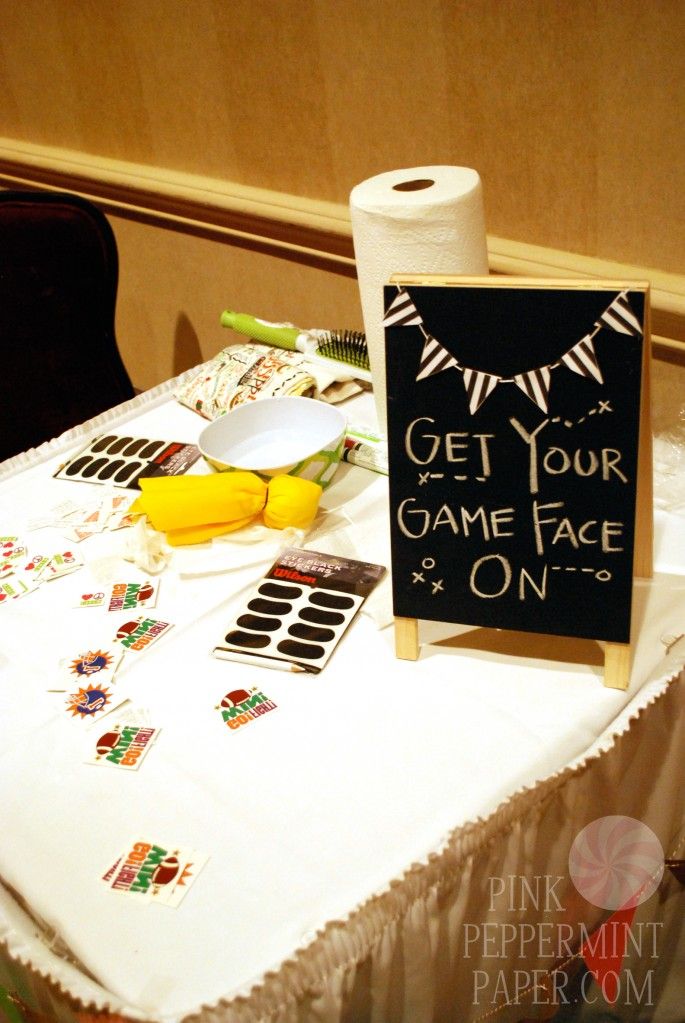 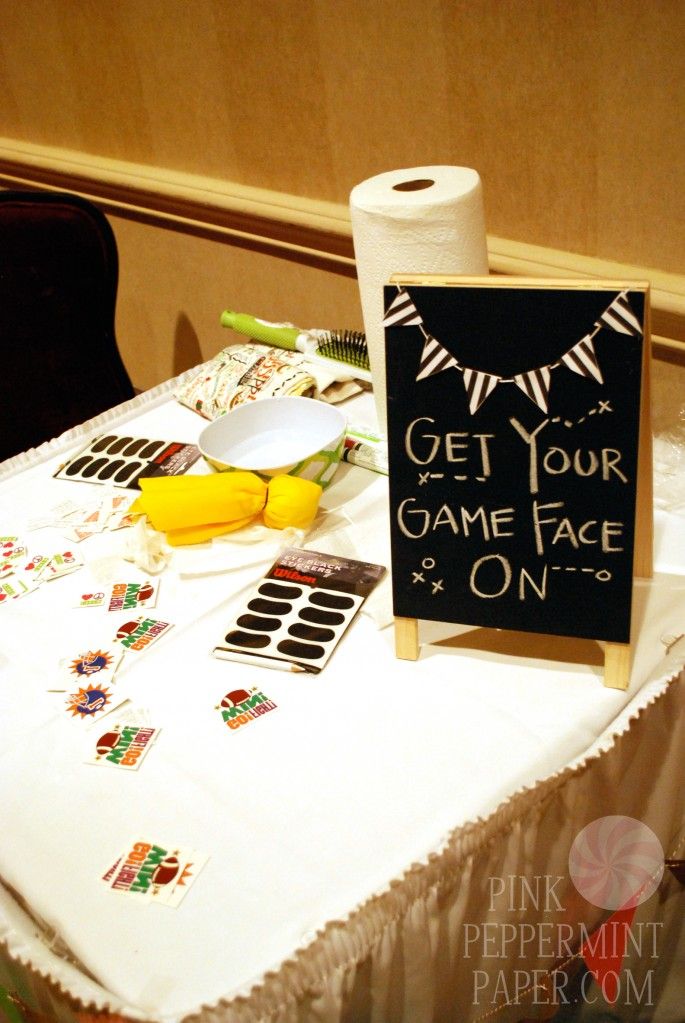 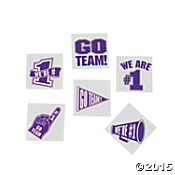 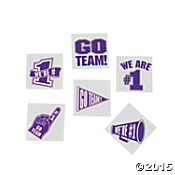 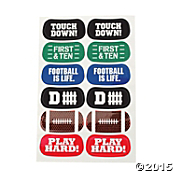 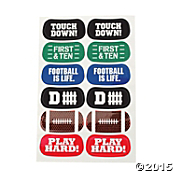 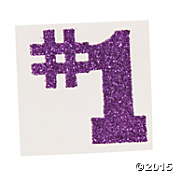 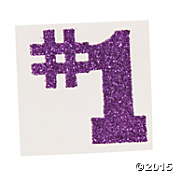 Station 2: Make a pennant Station 3: Photo booth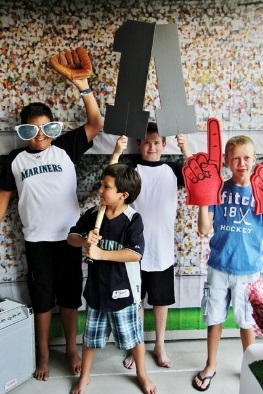 Oriental trading has a backdrop for $16.99Can also use pompomsActivity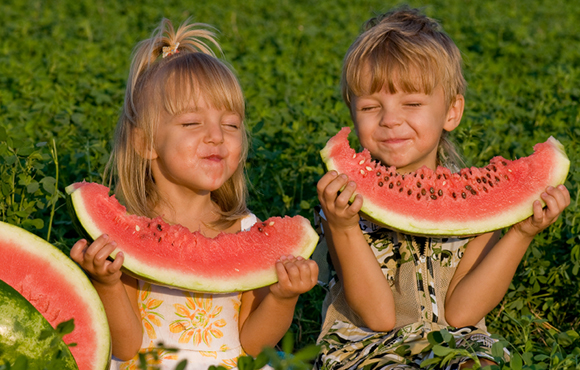 Cut watermelons into half-moons and give one to each member of your team. When you say go, the kids may begin eating. The player who finishes his watermelon first is the winner. Another variation of this game includes enforcing a "no-hands" rule.  May want to use t-shirts from Quali-Ts.Snack Hand out Reading ChallengeOn Your Mark, Get Set, Read!Week 3Theme: Teamwork Makes the Dream WorkMusicIntroductionCollect Reading Challenges (they can pick prize at the end) Book Talk (include books on skeletal system)Watch “I Got Bones” on YouTubeShow YouTube video and print off lyricshttps://youtu.be/ja18CbJU6h8Skeletal System Rap Song—“I Got Bones” ActivityStation 1: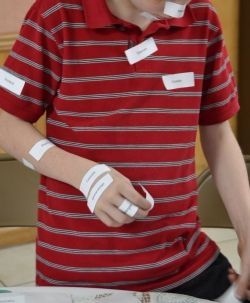 Station 2:This is why today’s theme is about teamwork. Pass the banana along with your feet (youth will have to be barefoot). 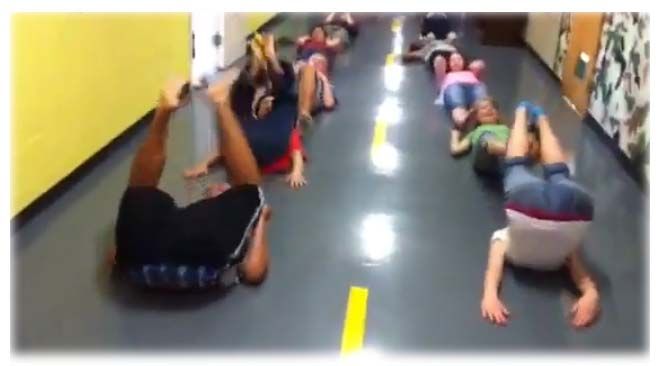 Snack with lyrics from rap songHave pictures posted from photo booth from week #2 on a bulletin board. They can take picture home with them.Prize BoxOn Your Mark, Get Set, Read!Week 4Theme: Go Big or Go HomeMusicIntroductionCollect Reading ChallengesReview skeletal systemBook Talk (include books on muscular system)Today we are going to talk about the muscular system. Review some of the major muscles. We’re going to give them a workout.ActivityStation 1: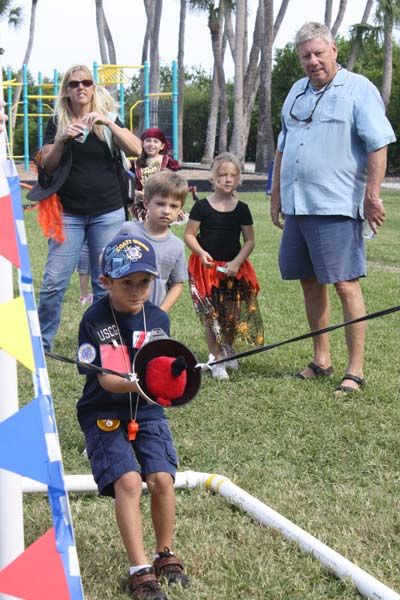 Can Mark Aulik build this? We can use water balloons or water sponges. Talk about the muscles they are using during this activity.Station 2:Jump rope contest winner gets to keep a jump rope 		Station 3:			Rethink Your Drink (spoon out sugar content in front of them)Snack Prize BoxOn Your Mark, Get Set, Read!Week 5Theme: All It Takes Is All You’ve GotMusicIntroductionCollect Reading ChallengesReview muscular systemBook Talk (include books on circulatory system)Today we are going to talk about the heart and the circulatory system. Your heart is really a muscle. It's located a little to the left of the middle of your chest, and it's about the size of your fist. But the heart muscle is special because of what it does. The heart sends blood around your body. The blood provides your body with the oxygen and nutrients it needs. It also carries away waste. Your heart is sort of like a pump, or two pumps in one. The right side of your heart receives blood from the body and pumps it to the lungs. The left side of the heart does the exact opposite: It receives blood from the lungs and pumps it out to the body. ActivityStation 1: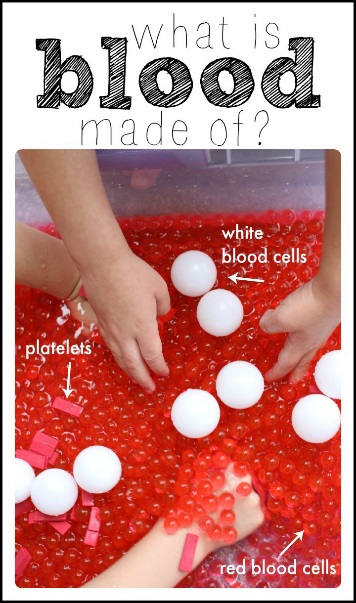 Here’s what you’ll need:  a large plastic container (or sensory tub), red water beads, ping-pong balls (super cheap on Amazon), water, and red craft foam.  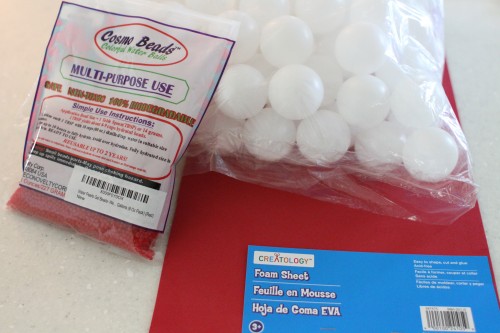 1.  Follow the instructions on the packaging to hydrate the water beads.  Go ahead and put them (and the water) into your plastic tub / sensory table to soak.  Our package instructions indicated that once you add the water, it takes 10 hours for them to fully hydrate.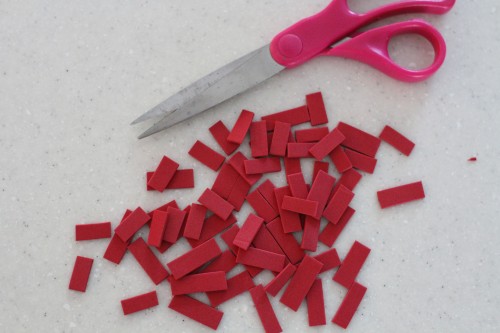 2.  Cut the craft foam into small pieces to create your platelets.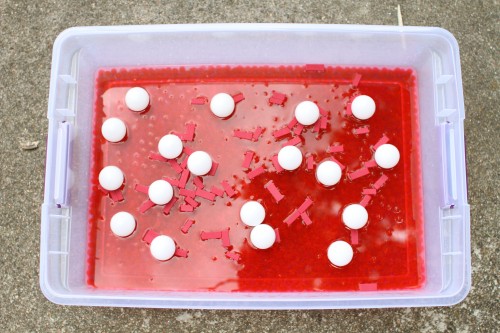 3.  Put the “platelets” and several ping pong balls in your plastic tub.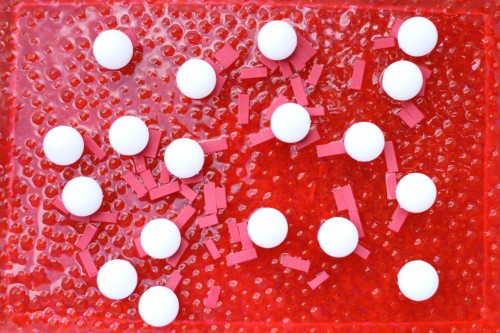 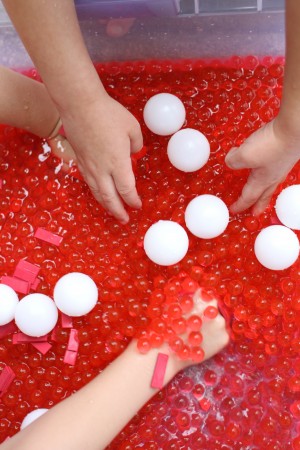 4.  Let your kids explore for a while and then tell them the parts of blood:Red water beads = Red Blood Cells (that carry oxygen)Ping Pong Balls = White Blood Cells  (that fight germs, bacteria, and viruses)Craft Foam Pieces = Platelets (that help heal cuts)Water = Plasma (helps the blood move through veins and arteries)***Alternative: make it edible. Give each youth a ziplock bag. Red water beads could be a red sour cherry balls (that carry oxygen). Ping bong balls could be large white marshmallows. And platelets could be red licorice cut up. Kids would have to imagine those three things in plasma or a liquid.Station 2:Human Body Fact or FictionStation 3:Plasma Relay Water=Plasma, which helps the blood move through veins and arteriesForm two teams (youth can name their team). Each team stands in their own line, facing one direction. The person in the front holds a sponge. He/she dips the sponge into a big bucket of water, which is directly in front of them. They pass this sponge over their head to the person behind them. And it goes like this on down the line. The last person wrings the wet sponge into a pitcher (which is directly behind them) and then they run up to the front of the line (with the sponge) and begin all over again. The team to fill the pitcher first, wins.Snack with fine forgivenessPrize BoxOn Your Mark, Get Set, Read!Week 6Theme: Loud and ProudMusic: It’s gonna get loud right about nowIntroduction (review circulatory system. Today we are going to wrap up summer reading and use other muscles like the biceps, etc.)Collect Reading ChallengesBook talk (include books on muscular system)ActivityStation 1:Lean and Dabb videoStation 2:Sign window like students do for Homecoming. E.g.: Thanks for coming to summer reading at the Kewaunee Public Library. We had a ball! Station 3:Rootbeer FloatsPrize BoxHave additional “lawn games” out for them to play withAdditional lawn game ideas: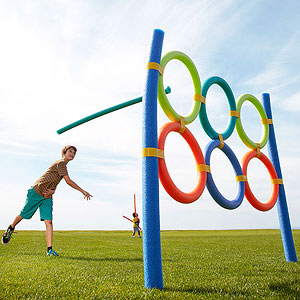 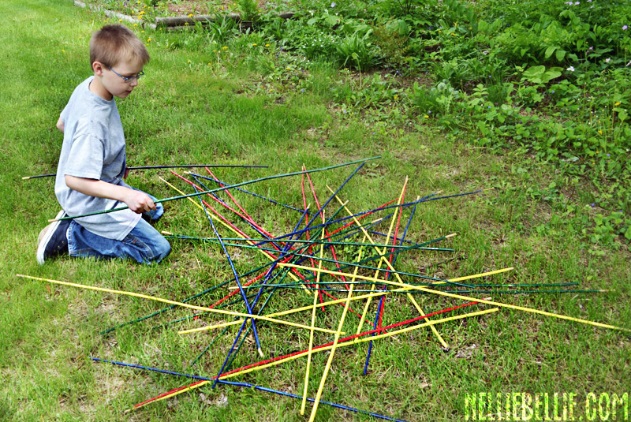 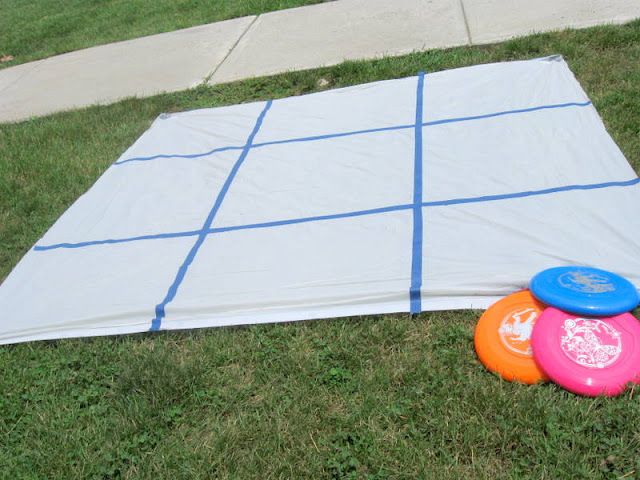 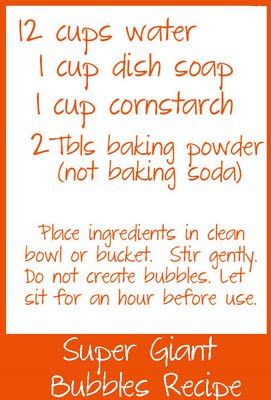 Ideas for prize box:Big league chewDollar store activities (e.g.: jump ropes, etc.)Water bottlesMovies (sports theme?)Books (sports theme?)Fine forgivnessJuice boxesTheme music: Jump around (Criss Cross)Queen We will Rock you